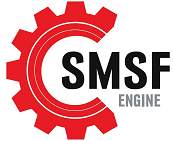 AcknowledgmentIn placing this order I acknowledge that:1.	It is my responsibility to ensure that the information I am supplying is correct.2.	If new documents have to be prepared as a result of errors in the information a further fee will be payable.3.	SMSF Engine is not giving advice in arranging for the supply of this document.4.	The documents I will receive are in a standard form.Person Ordering By completing these instructions and sending them to SMSF Engine, I/we and our client(s) hereby acknowledge and agree to the above terms and conditions and that I/we have read the explanatory material included in this form.Payment DetailsPlease provide credit card details for payment of a Property Title Search (prices include GST)Property DetailsNext StepsPlease complete the attached order form and email to info@smsfengine.com.au, if you have any queries please call 1300 364 597. NotePlease ensure all details are complete and accurate to avoid additional cost of reissue or amendment.Person orderingFund Name  PhoneEmail$55  NSW, Vic, Qld  $55  NSW, Vic, Qld  $55  NSW, Vic, Qld  $99  WA, SA, Tas, ACT, NT  $99  WA, SA, Tas, ACT, NT  $99  WA, SA, Tas, ACT, NT  $99  WA, SA, Tas, ACT, NT  MasterCard  MasterCard  Visa  Visa  Visa  Amex  Amex  Name on CardCredit Card NoCVV numberExpiry DateExpiry DateACT  NSW  NT  Qld  SA  Tas  Vic  WA  Search by Lot / PlanSearch by Lot / PlanSearch by Lot / PlanSearch by Lot / PlanSearch by Lot / PlanSearch by Lot / PlanSearch by Lot / PlanSearch by Lot / PlanLot / PlanLot / PlanLot #Lot #SectionSectionPlan TypePlan TypePlan #Plan #Search by Volume / FolioSearch by Volume / FolioSearch by Volume / FolioSearch by Volume / FolioSearch by Volume / FolioSearch by Volume / FolioSearch by Volume / FolioSearch by Volume / FolioVolume #Volume #Folio #Folio #Search by AddressSearch by AddressSearch by AddressSearch by AddressSearch by AddressSearch by AddressSearch by AddressSearch by AddressUnit #Unit #Street NumberStreet NumberStreetStreetCity / SuburbCity / SuburbSpecial InstructionsSpecial Instructions